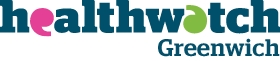 Healthwatch Greenwich LtdBoard Meeting Minutes – PART 1 – FOR PUBLICATIONHealthwatch Greenwich LtdBoard Meeting Minutes – PART 1 – FOR PUBLICATIONHealthwatch Greenwich LtdBoard Meeting Minutes – PART 1 – FOR PUBLICATIONHealthwatch Greenwich LtdBoard Meeting Minutes – PART 1 – FOR PUBLICATION12/7/215:30 - 7:00pmTeams CallTeams CallChairLynne Gilchrist (LG) Lynne Gilchrist (LG) Lynne Gilchrist (LG) PresentDirectors:Lynne Gilchrist (LG)David Thompson (DT) – Board Member  Amanda Adegboye (AA) – Board MemberRob Lee (RL) – Board Member  Anu Massey (AM) – Board Member  Tobi Aigbogun (TA) – Board MemberDmytro Chupryna (DC) Board MemberDirectors:Lynne Gilchrist (LG)David Thompson (DT) – Board Member  Amanda Adegboye (AA) – Board MemberRob Lee (RL) – Board Member  Anu Massey (AM) – Board Member  Tobi Aigbogun (TA) – Board MemberDmytro Chupryna (DC) Board MemberDirectors:Lynne Gilchrist (LG)David Thompson (DT) – Board Member  Amanda Adegboye (AA) – Board MemberRob Lee (RL) – Board Member  Anu Massey (AM) – Board Member  Tobi Aigbogun (TA) – Board MemberDmytro Chupryna (DC) Board MemberIn attendanceJoy Beishon (JB) – Chief Executive Anastasia Terzoglou (AT) – Communications and Signposting Officer – (present for item 3 on the agenda ‘Communications Plan’)Joy Beishon (JB) – Chief Executive Anastasia Terzoglou (AT) – Communications and Signposting Officer – (present for item 3 on the agenda ‘Communications Plan’)Joy Beishon (JB) – Chief Executive Anastasia Terzoglou (AT) – Communications and Signposting Officer – (present for item 3 on the agenda ‘Communications Plan’)ApologiesLola Kehinde (LK) – Board MemberLola Kehinde (LK) – Board MemberLola Kehinde (LK) – Board MemberUpdateUpdateUpdateUpdateMinutes of previous meeting: Agreed as correct.Matters arising: Rob Lee (RL), Anu Massey (AM) and Tobi Aigbogun (TA) officially joined the HWG board. Stakeholder feedback on the annual report has been limited, but positive. Future annual report to be included in communications plan.Future annual report to include clear ask or call to action for key stakeholders. Opportunity for Board/staff informal social event. The Board will continue to seek a treasurer.CEO reportReport taken as read. JB highlighted key items from the report.Finance reportNoted. Safeguarding report No safeguarding issues for HWG reported. Risk report Noted. AOB Minutes of previous meeting: Agreed as correct.Matters arising: Rob Lee (RL), Anu Massey (AM) and Tobi Aigbogun (TA) officially joined the HWG board. Stakeholder feedback on the annual report has been limited, but positive. Future annual report to be included in communications plan.Future annual report to include clear ask or call to action for key stakeholders. Opportunity for Board/staff informal social event. The Board will continue to seek a treasurer.CEO reportReport taken as read. JB highlighted key items from the report.Finance reportNoted. Safeguarding report No safeguarding issues for HWG reported. Risk report Noted. AOB Minutes of previous meeting: Agreed as correct.Matters arising: Rob Lee (RL), Anu Massey (AM) and Tobi Aigbogun (TA) officially joined the HWG board. Stakeholder feedback on the annual report has been limited, but positive. Future annual report to be included in communications plan.Future annual report to include clear ask or call to action for key stakeholders. Opportunity for Board/staff informal social event. The Board will continue to seek a treasurer.CEO reportReport taken as read. JB highlighted key items from the report.Finance reportNoted. Safeguarding report No safeguarding issues for HWG reported. Risk report Noted. AOB Minutes of previous meeting: Agreed as correct.Matters arising: Rob Lee (RL), Anu Massey (AM) and Tobi Aigbogun (TA) officially joined the HWG board. Stakeholder feedback on the annual report has been limited, but positive. Future annual report to be included in communications plan.Future annual report to include clear ask or call to action for key stakeholders. Opportunity for Board/staff informal social event. The Board will continue to seek a treasurer.CEO reportReport taken as read. JB highlighted key items from the report.Finance reportNoted. Safeguarding report No safeguarding issues for HWG reported. Risk report Noted. AOB Actions: Actions: Actions: Person responsible:Board Members who wish to take part in the Quality Framework session please indicate your availability to Maria.  Board Awayday will take place on a Saturday in September or early October (likely to be morning and lunch-time session). Please indicate your availability to Maria. Strategic plan and Board effectiveness to be discussed at proposed Board awayday. Board members to share additional items for Board awayday with Maria. Board Members to be added to HWE mailing list to receive HWE bulletins and gain access to HWE FB Workplace. Annual Report – closed / informal meeting for key stakeholders to be held in October ‘meet the HWG Board Members’.Communications Plan:HWG to notify Board Members of new content for LinkedIn. Board Members to like and share HWE content.Board Members (not already done so) to update their LinkedIn bio with their status as a Board Member of HWGHWG to provide template information for Board Members for insertion into neighborhood /community / residents/ interest groups they are linked with.HWG Instagram to be updated and more regular content provided.Board Members who wish to take part in the Quality Framework session please indicate your availability to Maria.  Board Awayday will take place on a Saturday in September or early October (likely to be morning and lunch-time session). Please indicate your availability to Maria. Strategic plan and Board effectiveness to be discussed at proposed Board awayday. Board members to share additional items for Board awayday with Maria. Board Members to be added to HWE mailing list to receive HWE bulletins and gain access to HWE FB Workplace. Annual Report – closed / informal meeting for key stakeholders to be held in October ‘meet the HWG Board Members’.Communications Plan:HWG to notify Board Members of new content for LinkedIn. Board Members to like and share HWE content.Board Members (not already done so) to update their LinkedIn bio with their status as a Board Member of HWGHWG to provide template information for Board Members for insertion into neighborhood /community / residents/ interest groups they are linked with.HWG Instagram to be updated and more regular content provided.Board Members who wish to take part in the Quality Framework session please indicate your availability to Maria.  Board Awayday will take place on a Saturday in September or early October (likely to be morning and lunch-time session). Please indicate your availability to Maria. Strategic plan and Board effectiveness to be discussed at proposed Board awayday. Board members to share additional items for Board awayday with Maria. Board Members to be added to HWE mailing list to receive HWE bulletins and gain access to HWE FB Workplace. Annual Report – closed / informal meeting for key stakeholders to be held in October ‘meet the HWG Board Members’.Communications Plan:HWG to notify Board Members of new content for LinkedIn. Board Members to like and share HWE content.Board Members (not already done so) to update their LinkedIn bio with their status as a Board Member of HWGHWG to provide template information for Board Members for insertion into neighborhood /community / residents/ interest groups they are linked with.HWG Instagram to be updated and more regular content provided.ALL ALLALLJBJBJBALLJBJBNext meetingNext meetingNext meetingNext meetingBoard meeting: Date:  22nd November 2021Time: 5:30 – 7pmVenue: tbcBoard meeting: Date:  22nd November 2021Time: 5:30 – 7pmVenue: tbcBoard meeting: Date:  22nd November 2021Time: 5:30 – 7pmVenue: tbcBoard meeting: Date:  22nd November 2021Time: 5:30 – 7pmVenue: tbcAgreed as correct by Board:   Signed (Chair): Lynne GilchristAgreed as correct by Board:   Signed (Chair): Lynne GilchristAgreed as correct by Board:   Signed (Chair): Lynne GilchristAgreed as correct by Board:   Signed (Chair): Lynne Gilchrist